Рекламний тур до Таїланду «Загадковий Сіам»4 ночі Паттайя → 4 ночі Чанг → 1 ніч Бангкок9 ночей / 10 днів 22.05.24 - 01.06.24ПРОГРАМА ТУРУ23.05.2024Приліт до Бангкока . Трансфер в Паттайю . Огляд + поселення в готелі . Вечеря24.05.2024 Сніданок.Екскурсія – Парк Nong Nooch 
Тропічний парк Нонг Нуч складається з багатьох зон. Сад орхідей, сад кактусів, сад метеликів, сад дерев бонсай, сад глиняних горщиків, італійський садок, французький парк «Міні-Версаль», плантація пальм та багато іншого . 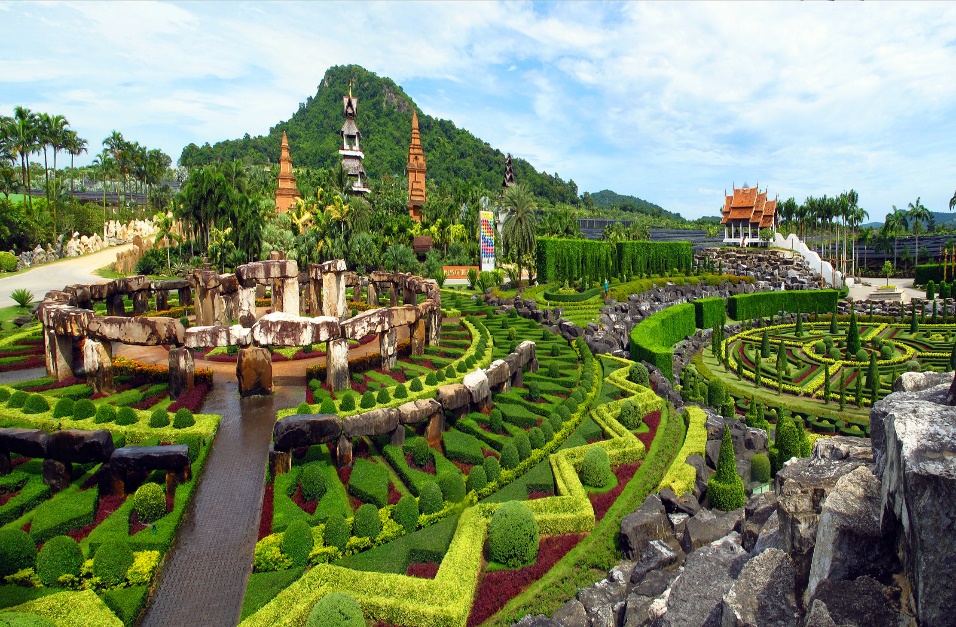 Огляд 4 готелів. Обід25.05.2024СніданокВиселення з готелю. Огляд 4-5 готелів. ОбідПоселення у готель.26.06.2024СніданокВільний день для відпочинку та факультативних екскурсій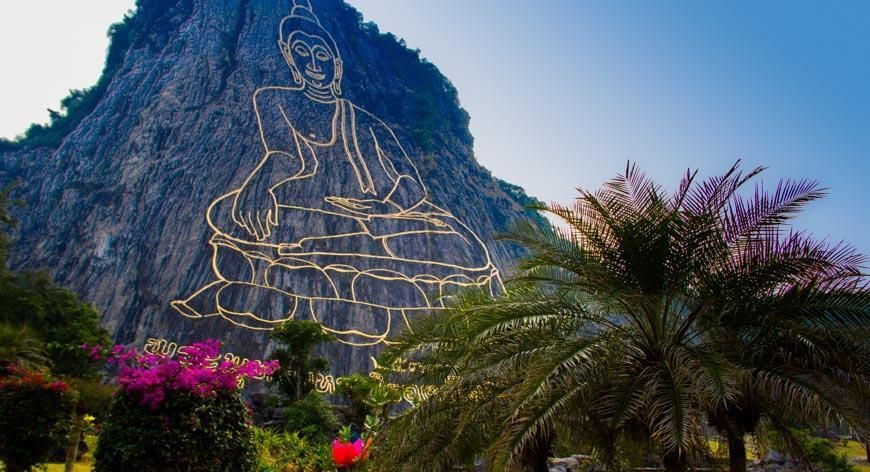 27.05.2024Сніданок.Виселення з готелю ПаттаїПереїзд на о. ЧангПоселення в готель. Обід.28.05.2024Сніданок.Оглядово-ознайомча екскурсія островом ЧангОглядовий майданчик, храм Ват Клонг Прао, магазин латексу, шкіри та сувенірів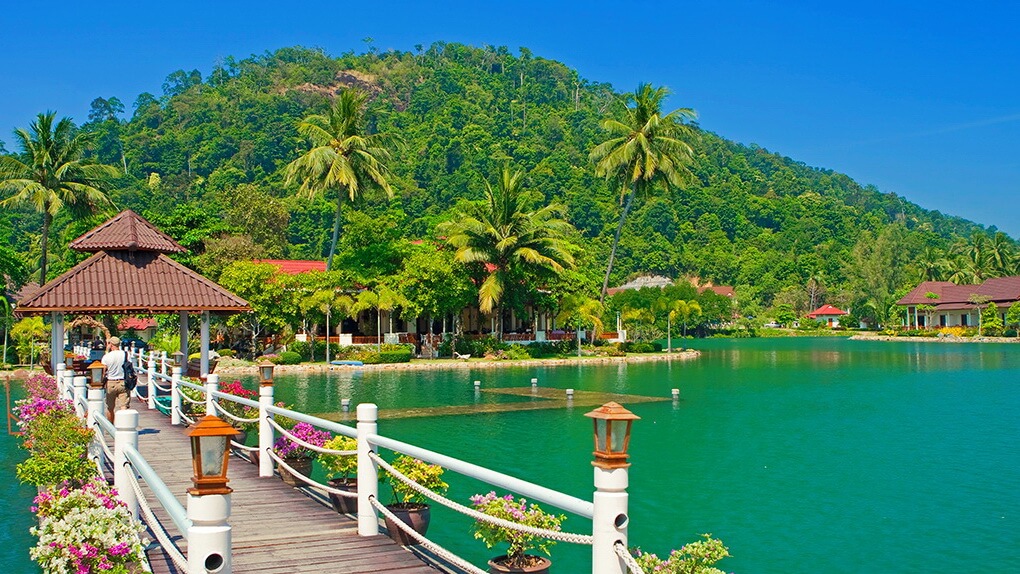 Огляд 4-5 готелів29.05.2024Сніданок.Виселення з готелю. Огляд 4-5 готелівОгляд + поселення 30.05.2024 СніданокПовний вільний день на о. Чанг 
( можлива факультативна дод. екскурсія на острови)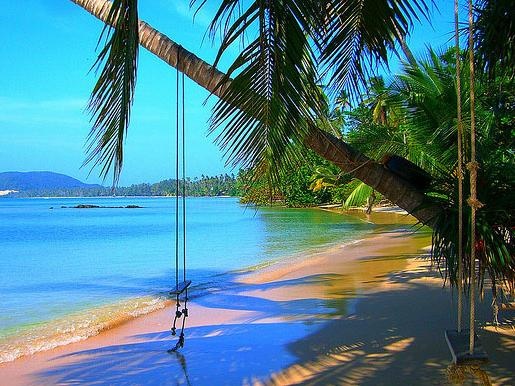 31.05.2024 Сніданок . Виселення із готелю. Переїзд у Бангкок .Огляд + поселення в готелі. Вечеря01.06.2024СніданокЕкскурсія Королівський Палац 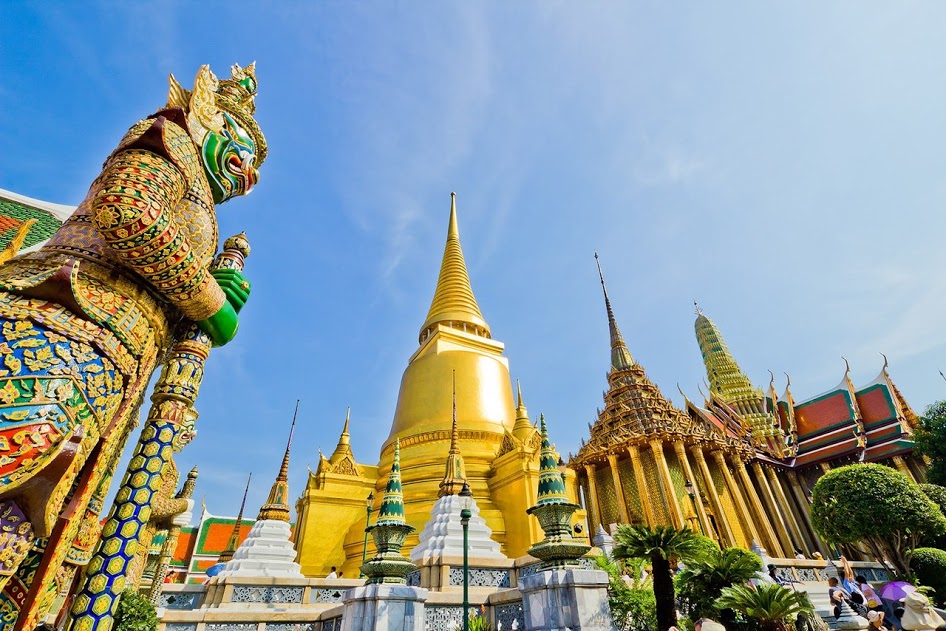 Вільний час для шопінгу в т/ц Бангкока ( MBK ; Siam Paragon )Виселення з  готелю. Трансфер до а/п БангкокВиліт з а/п Бангкок.